ПОСТАНОВЛЕНИЕот 28.12.2023г.   	  	                           №   478г. АдыгейскО внесении изменений в постановление администрации муниципального образования «Город Адыгейск» от 11 июня 2020 года № 140«Об утверждении муниципальной программы «Развитие физической культуры и спорта в муниципальном образовании «Город Адыгейск» на 2021-2024 годы»В соответствии со статьей 179 Бюджетного кодекса Российской Федерации, постановлением администрации муниципального образования «Город Адыгейск» от 10 сентября 2019 года  № 257 «О принятии решений о разработке муниципальных программ муниципального образования «Город Адыгейск», их формирования и реализации, проведения оценки эффективности реализации муниципальных программ муниципального образования «Город Адыгейск» и ее критерии», п о с т а н о в л я ю:1. Внести в постановление администрации муниципального образования «Город Адыгейск» от 11 июня 2020 года № 140 «Об утверждении муниципальной программы «Развитие физической культуры и спорта в муниципальном образовании «Город Адыгейск» на 2021-2024 годы» следующие изменения: 1.1. В паспорте муниципальной программы «Развитие физической культуры и спорта в муниципальном образовании «Город Адыгейск» на 2021-2024 годы» в строке «Ресурсное обеспечение Программы» цифру «32432,2» заменить на «34387,9», цифру «13217,0» заменить на «13003,7» за 2023 год, цифру «13217,0» заменить на «15386,0» за 2024 год.1.2. В разделе III «Информация о финансовом обеспечении муниципальной программы «Развитие физической культуры и спорта в муниципальном образовании «Город Адыгейск» цифру «32432,2» заменить на «34387,9», цифру «13217,0» заменить на «13003,7» за 2023 год, цифру «13217,0» заменить на «15386,0» за 2024 год.1.3. Приложения № 4, 5 муниципальной программы «Развитие физической культуры и спорта в муниципальном образовании «Город Адыгейск» на 2021-2024 годы изложить в новой редакции согласно приложениям № 1, 2 к настоящему постановлению.2. Разместить настоящее постановление на официальном сайте администрации муниципального образования «Город Адыгейск» в информационно-телекоммуникационной сети «Интернет». 3. Настоящее постановление вступает в силу со дня его официального опубликования. Глава муниципального образования«Город Адыгейск»                                                                     А.Ш. ХачмамукЛИСТ СОГЛАСОВАНИЯпроекта постановления администрации муниципального образования «Город Адыгейск» от ___________ №____ «О внесении изменений в постановление администрации муниципального образования «Город Адыгейск» от 11 июня 2020 года № 140 «Об утверждении муниципальной программы «Развитие физической культуры и спорта в муниципальном образовании «Город Адыгейск» на 2021-2024 годы»Проект подготовлен и внесен:Отделом по делам молодежи,физической культуре и спортуадминистрации муниципального образования«Город Адыгейск»				Начальник отдела	         	                                                                    К.Г. Хачегогу                                           Согласован:И.о. заместителя главымуниципального образования «Город Адыгейск»                                                                          З.М. БагироковаНачальник финансового управления администрации муниципального образования«Город Адыгейск»	                                                                         М.Т. ТетерНачальник отдела экономического развития, торговли и инвестиций администрациимуниципального образования«Город Адыгейск»                                                                                   З.М. ХакузНачальник правового отделаадминистрации муниципального образования«Город Адыгейск»	                                                                    Ф.И. ЕшуговаНачальник общего отдела администрации муниципального образования «Город Адыгейск»                                                                                    З.А. ТугузУправляющий делами, начальник отдела по организационным вопросам и работе с населением администрации муниципального образования «Город Адыгейск»                                                                                                                      С.Ш. Нагаюк                                                                                       общий отдел - 1 экз.;отдел по делам молодежи, ФК и спорту - 1 экз.;финансовое управление – 1 экз.;правовой отдел – 1 экз.;отдел экономического развития, торговли и инвестиций – 1 экз.                                                                                                                                                                                         Приложение № 1к постановлению администрациимуниципального образования«Город Адыгейск»от «____» __________ 2023г. № ______Финансовое обеспечение муниципальной программы «Развитие физической культуры и спортав муниципальном образовании «Город Адыгейск» на 2021-2024гг.Начальник отдела по делам молодежи, физической культуре и спортуадминистрации муниципального образования «Город Адыгейск»                                                                                                        К.Г. ХачегогуУправляющий делами, начальник отдела по организационным вопросами работе с населением администрациимуниципального образования «Город Адыгейск»                                                                                                                                   С.Ш. Нагаюк                                                                                                                                                                                         Приложение № 2к постановлению администрациимуниципального образования«Город Адыгейск»от «____» __________ 2023г. № ______План реализации основных мероприятий муниципальной программы «Развитие физической культуры и спорта в муниципальном образовании «Город Адыгейск» на 2021-2024 годы на очередной финансовый год и плановый периодНачальник отдела по делам молодежи, физической культуре и спортуадминистрации муниципального образования «Город Адыгейск»                                                                                                        К.Г. ХачегогуУправляющий делами, начальник отдела по организационным вопросами работе с населением администрациимуниципального образования «Город Адыгейск»                                                                                                                                   С.Ш. НагаюкАДМИНИСТРАЦИЯМУНИЦИПАЛЬНОГО ОБРАЗОВАНИЯ«ГОРОД АДЫГЕЙСК»РЕСПУБЛИКИ АДЫГЕЯ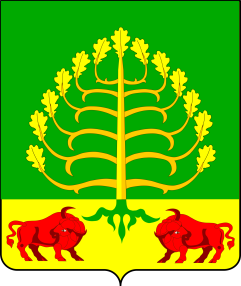 АДЫГЭ РЕСПУБЛИКЭМKIЭМУНИЦИПАЛЬНЭ ЗЭХЭЩАГЪЭУ«АДЫГЭКЪАЛ» ЗЫФИIОРЭМИ АДМИНИСТРАЦИЙНаименование программы, основного мероприятияОтветственный исполнитель, участник Источники финансированияОценка расходов (тыс. руб.)Оценка расходов (тыс. руб.)Оценка расходов (тыс. руб.)Оценка расходов (тыс. руб.)Наименование программы, основного мероприятияОтветственный исполнитель, участник Источники финансированияочередной годпервый год планового периодавторой год планового периодапоследующие годы реализации программыМуниципальная программа «Развитие физической культуры и спорта в муниципальном образовании «Город Адыгейск»  на 2021-2024 годыМуниципальная программа «Развитие физической культуры и спорта в муниципальном образовании «Город Адыгейск»  на 2021-2024 годыМуниципальная программа «Развитие физической культуры и спорта в муниципальном образовании «Город Адыгейск»  на 2021-2024 годыМуниципальная программа «Развитие физической культуры и спорта в муниципальном образовании «Город Адыгейск»  на 2021-2024 годыМуниципальная программа «Развитие физической культуры и спорта в муниципальном образовании «Город Адыгейск»  на 2021-2024 годыМуниципальная программа «Развитие физической культуры и спорта в муниципальном образовании «Город Адыгейск»  на 2021-2024 годыМуниципальная программа «Развитие физической культуры и спорта в муниципальном образовании «Город Адыгейск»  на 2021-2024 годыОбеспечение организации, проведения и участия в физкультурных мероприятиях и массовых спортивных мероприятиях, в том числе соревнованийОтдел по делам молодежи, физической культуре и спортувсего147,7196,9380,0230,0Обеспечение организации, проведения и участия в физкультурных мероприятиях и массовых спортивных мероприятиях, в том числе соревнованийОтдел по делам молодежи, физической культуре и спортуфедеральный бюджет----Обеспечение организации, проведения и участия в физкультурных мероприятиях и массовых спортивных мероприятиях, в том числе соревнованийОтдел по делам молодежи, физической культуре и спортуреспубликанский бюджет----Обеспечение организации, проведения и участия в физкультурных мероприятиях и массовых спортивных мероприятиях, в том числе соревнованийОтдел по делам молодежи, физической культуре и спортуместный бюджет147,7196,9380,0230,0Обеспечение организации, проведения и участия в физкультурных мероприятиях и массовых спортивных мероприятиях, в том числе соревнованийОтдел по делам молодежи, физической культуре и спортувнебюджетные источники----Реализация мероприятий федеральных проектов "Спорт - норма жизни", «Старшее поколение» национального проекта «Демография»Отдел по делам молодежи, физической культуре и спортувсего10,09,010,010,0Реализация мероприятий федеральных проектов "Спорт - норма жизни", «Старшее поколение» национального проекта «Демография»Отдел по делам молодежи, физической культуре и спортуфедеральный бюджет----Реализация мероприятий федеральных проектов "Спорт - норма жизни", «Старшее поколение» национального проекта «Демография»Отдел по делам молодежи, физической культуре и спортуреспубликанский бюджет----Реализация мероприятий федеральных проектов "Спорт - норма жизни", «Старшее поколение» национального проекта «Демография»Отдел по делам молодежи, физической культуре и спортуместный бюджет10,09,010,010,0Реализация мероприятий федеральных проектов "Спорт - норма жизни", «Старшее поколение» национального проекта «Демография»Отдел по делам молодежи, физической культуре и спортувнебюджетные источники----Внедрение и реализация Всероссийского физкультурно-спортивного комплекса "Готов к труду и обороне»Отдел по делам молодежи, физической культуре и спортувсего8,86,610,010,0Внедрение и реализация Всероссийского физкультурно-спортивного комплекса "Готов к труду и обороне»Отдел по делам молодежи, физической культуре и спортуфедеральный бюджет----Внедрение и реализация Всероссийского физкультурно-спортивного комплекса "Готов к труду и обороне»Отдел по делам молодежи, физической культуре и спортуреспубликанский бюджет----Внедрение и реализация Всероссийского физкультурно-спортивного комплекса "Готов к труду и обороне»Отдел по делам молодежи, физической культуре и спортуместный бюджет8,86,610,010,0Внедрение и реализация Всероссийского физкультурно-спортивного комплекса "Готов к труду и обороне»Отдел по делам молодежи, физической культуре и спортувнебюджетные источники----Приобретение призового фонда (грамот, медалей, кубков) для награждения победителей и участников спортивно-массовых и физкультурно-оздоровительных мероприятий, необходимого инвентаря и спортивной формы участникам мероприятий Отдел по делам молодежи, физической культуре и спортувсего50,050,0100,050,0Приобретение призового фонда (грамот, медалей, кубков) для награждения победителей и участников спортивно-массовых и физкультурно-оздоровительных мероприятий, необходимого инвентаря и спортивной формы участникам мероприятий Отдел по делам молодежи, физической культуре и спортуфедеральный бюджет----Приобретение призового фонда (грамот, медалей, кубков) для награждения победителей и участников спортивно-массовых и физкультурно-оздоровительных мероприятий, необходимого инвентаря и спортивной формы участникам мероприятий Отдел по делам молодежи, физической культуре и спортуреспубликанский бюджет----Приобретение призового фонда (грамот, медалей, кубков) для награждения победителей и участников спортивно-массовых и физкультурно-оздоровительных мероприятий, необходимого инвентаря и спортивной формы участникам мероприятий Отдел по делам молодежи, физической культуре и спортуместный бюджет50,050,0100,050,0Приобретение призового фонда (грамот, медалей, кубков) для награждения победителей и участников спортивно-массовых и физкультурно-оздоровительных мероприятий, необходимого инвентаря и спортивной формы участникам мероприятий Отдел по делам молодежи, физической культуре и спортувнебюджетные источники----Реконструкция футбольного поля, расположенного по адресу: Республика Адыгея, г. Адыгейск, ул. Советская, д. 10/9Отдел по делам молодежи, физической культуре и спортувсего379,4---Реконструкция футбольного поля, расположенного по адресу: Республика Адыгея, г. Адыгейск, ул. Советская, д. 10/9Отдел по делам молодежи, физической культуре и спортуфедеральный бюджет----Реконструкция футбольного поля, расположенного по адресу: Республика Адыгея, г. Адыгейск, ул. Советская, д. 10/9Отдел по делам молодежи, физической культуре и спортуреспубликанский бюджет----Реконструкция футбольного поля, расположенного по адресу: Республика Адыгея, г. Адыгейск, ул. Советская, д. 10/9Отдел по делам молодежи, физической культуре и спортуместный бюджет379,4---Реконструкция футбольного поля, расположенного по адресу: Республика Адыгея, г. Адыгейск, ул. Советская, д. 10/9Отдел по делам молодежи, физической культуре и спортувнебюджетные источники----Предоставление предварительных технических условий на подключение к электрическим сетям для определения инвестиционной привлекательности объекта на той или иной территории»Отдел по делам молодежи, физической культуре и спортувсего18,6---Предоставление предварительных технических условий на подключение к электрическим сетям для определения инвестиционной привлекательности объекта на той или иной территории»Отдел по делам молодежи, физической культуре и спортуфедеральный бюджет----Предоставление предварительных технических условий на подключение к электрическим сетям для определения инвестиционной привлекательности объекта на той или иной территории»Отдел по делам молодежи, физической культуре и спортуреспубликанский бюджет----Предоставление предварительных технических условий на подключение к электрическим сетям для определения инвестиционной привлекательности объекта на той или иной территории»Отдел по делам молодежи, физической культуре и спортуместный бюджет18,6---Предоставление предварительных технических условий на подключение к электрическим сетям для определения инвестиционной привлекательности объекта на той или иной территории»Отдел по делам молодежи, физической культуре и спортувнебюджетные источники----Обеспечение деятельности муниципального казенного учреждения «Спортивно-оздоровительный центр» муниципального образования «Город Адыгейск»Отдел по делам молодежи, физической культуре и спорту, МКУ «СОЦ» муниципального образования «Город Адыгейск»всего-5121,212503,715086,0Обеспечение деятельности муниципального казенного учреждения «Спортивно-оздоровительный центр» муниципального образования «Город Адыгейск»Отдел по делам молодежи, физической культуре и спорту, МКУ «СОЦ» муниципального образования «Город Адыгейск»федеральный бюджет----Обеспечение деятельности муниципального казенного учреждения «Спортивно-оздоровительный центр» муниципального образования «Город Адыгейск»Отдел по делам молодежи, физической культуре и спорту, МКУ «СОЦ» муниципального образования «Город Адыгейск»республиканский бюджет----Обеспечение деятельности муниципального казенного учреждения «Спортивно-оздоровительный центр» муниципального образования «Город Адыгейск»Отдел по делам молодежи, физической культуре и спорту, МКУ «СОЦ» муниципального образования «Город Адыгейск»местный бюджет-5121,212503,715086,0Обеспечение деятельности муниципального казенного учреждения «Спортивно-оздоровительный центр» муниципального образования «Город Адыгейск»Отдел по делам молодежи, физической культуре и спорту, МКУ «СОЦ» муниципального образования «Город Адыгейск»внебюджетные источники----Всего:Всего:Всего:614,55383,713003,715386,0№ п/пНаименование основного мероприятия, мероприятия муниципальной программыОтветственный исполнитель основного мероприятияСрок исполнения мероприятияРасходы (тыс. руб.)Расходы (тыс. руб.)Расходы (тыс. руб.)Расходы (тыс. руб.)Расходы (тыс. руб.)№ п/пНаименование основного мероприятия, мероприятия муниципальной программыОтветственный исполнитель основного мероприятияСрок исполнения мероприятияочередной годочередной годпервый год планового периодавторой год планового периодапоследующие годы реализации программы1.Обеспечение организации, проведения и участия в физкультурных мероприятиях и массовых спортивных мероприятиях, в том числе соревнований: зимний чемпионат по футболу, открытое первенство по борьбе дзюдо,  турниры, спартакиады, первенства по видам спорта, участие в соревнованиях республиканского уровня по видам спорта и физкультурно-оздоровительных мероприятиях,«Мини-футбол в школу», «Кожаный мяч», «Уличный красава», «Президентские состязания», «Президентские спортивные игры», «Спорт, учеба и труд рядом живут»всего2021-2024 годы147,7147,7196,9380,0230,01.Обеспечение организации, проведения и участия в физкультурных мероприятиях и массовых спортивных мероприятиях, в том числе соревнований: зимний чемпионат по футболу, открытое первенство по борьбе дзюдо,  турниры, спартакиады, первенства по видам спорта, участие в соревнованиях республиканского уровня по видам спорта и физкультурно-оздоровительных мероприятиях,«Мини-футбол в школу», «Кожаный мяч», «Уличный красава», «Президентские состязания», «Президентские спортивные игры», «Спорт, учеба и труд рядом живут»федеральный бюджет2021-2024 годы-----1.Обеспечение организации, проведения и участия в физкультурных мероприятиях и массовых спортивных мероприятиях, в том числе соревнований: зимний чемпионат по футболу, открытое первенство по борьбе дзюдо,  турниры, спартакиады, первенства по видам спорта, участие в соревнованиях республиканского уровня по видам спорта и физкультурно-оздоровительных мероприятиях,«Мини-футбол в школу», «Кожаный мяч», «Уличный красава», «Президентские состязания», «Президентские спортивные игры», «Спорт, учеба и труд рядом живут»республиканский бюджет2021-2024 годы-----1.Обеспечение организации, проведения и участия в физкультурных мероприятиях и массовых спортивных мероприятиях, в том числе соревнований: зимний чемпионат по футболу, открытое первенство по борьбе дзюдо,  турниры, спартакиады, первенства по видам спорта, участие в соревнованиях республиканского уровня по видам спорта и физкультурно-оздоровительных мероприятиях,«Мини-футбол в школу», «Кожаный мяч», «Уличный красава», «Президентские состязания», «Президентские спортивные игры», «Спорт, учеба и труд рядом живут»местный бюджет2021-2024 годы147,7147,7196,9380,0230,02.Реализация мероприятий федеральных проектов "Спорт - норма жизни", «Старшее поколение» национального проекта «Демография»: проведение физкультурных и спортивных мероприятий среди граждан старшего поколения, обеспечение их участия в Спартакиаде «Будь здоров», проведение дней выполнения норм Всероссийского физкультурно-спортивного комплекса «Готов к труду и обороне» (ГТО)всего2021-2024 годы10,010,09,010,010,02.Реализация мероприятий федеральных проектов "Спорт - норма жизни", «Старшее поколение» национального проекта «Демография»: проведение физкультурных и спортивных мероприятий среди граждан старшего поколения, обеспечение их участия в Спартакиаде «Будь здоров», проведение дней выполнения норм Всероссийского физкультурно-спортивного комплекса «Готов к труду и обороне» (ГТО)федеральный бюджет2021-2024 годы----2.Реализация мероприятий федеральных проектов "Спорт - норма жизни", «Старшее поколение» национального проекта «Демография»: проведение физкультурных и спортивных мероприятий среди граждан старшего поколения, обеспечение их участия в Спартакиаде «Будь здоров», проведение дней выполнения норм Всероссийского физкультурно-спортивного комплекса «Готов к труду и обороне» (ГТО)республиканский бюджет2021-2024 годы----2.Реализация мероприятий федеральных проектов "Спорт - норма жизни", «Старшее поколение» национального проекта «Демография»: проведение физкультурных и спортивных мероприятий среди граждан старшего поколения, обеспечение их участия в Спартакиаде «Будь здоров», проведение дней выполнения норм Всероссийского физкультурно-спортивного комплекса «Готов к труду и обороне» (ГТО)местный бюджет2021-2024 годы10,010,09,010,010,03.Внедрение и реализация Всероссийского физкультурно-спортивного комплекса "Готов к труду и обороне»: проведение фестивалей ГТО, участие в региональных этапахвсего2021-2024 годы8,88,86,610,010,03.Внедрение и реализация Всероссийского физкультурно-спортивного комплекса "Готов к труду и обороне»: проведение фестивалей ГТО, участие в региональных этапахфедеральный бюджет2021-2024 годы----3.Внедрение и реализация Всероссийского физкультурно-спортивного комплекса "Готов к труду и обороне»: проведение фестивалей ГТО, участие в региональных этапахреспубликанский бюджет2021-2024 годы----3.Внедрение и реализация Всероссийского физкультурно-спортивного комплекса "Готов к труду и обороне»: проведение фестивалей ГТО, участие в региональных этапахместный бюджет2021-2024 годы8,88,86,610,010,04.Приобретение призового фонда (грамот, медалей, кубков) для награждения победителей и участников спортивно-массовых и физкультурно-оздоровительных мероприятий, необходимого инвентаря и спортивной формы участникам мероприятийвсего2021-2024 годы50,050,050,0100,050,04.Приобретение призового фонда (грамот, медалей, кубков) для награждения победителей и участников спортивно-массовых и физкультурно-оздоровительных мероприятий, необходимого инвентаря и спортивной формы участникам мероприятийфедеральный бюджет2021-2024 годы----4.Приобретение призового фонда (грамот, медалей, кубков) для награждения победителей и участников спортивно-массовых и физкультурно-оздоровительных мероприятий, необходимого инвентаря и спортивной формы участникам мероприятийреспубликанский бюджет2021-2024 годы----4.Приобретение призового фонда (грамот, медалей, кубков) для награждения победителей и участников спортивно-массовых и физкультурно-оздоровительных мероприятий, необходимого инвентаря и спортивной формы участникам мероприятийместный бюджет2021-2024 годы50,050,050,0100,050,05.Реконструкция футбольного поля, расположенного по адресу: Республика Адыгея, г. Адыгейск, ул. Советская, д. 10/9всего2021 год379,4379,4---5.Реконструкция футбольного поля, расположенного по адресу: Республика Адыгея, г. Адыгейск, ул. Советская, д. 10/9федеральный бюджет2021 год-----5.Реконструкция футбольного поля, расположенного по адресу: Республика Адыгея, г. Адыгейск, ул. Советская, д. 10/9республиканский бюджет2021 год-----5.Реконструкция футбольного поля, расположенного по адресу: Республика Адыгея, г. Адыгейск, ул. Советская, д. 10/9местный бюджет2021 год379,4379,4---6.Предоставление предварительных технических условий на подключение к электрическим сетям для определения инвестиционной привлекательности объекта на той или иной территории»всего2021 год18,618,6---6.Предоставление предварительных технических условий на подключение к электрическим сетям для определения инвестиционной привлекательности объекта на той или иной территории»федеральный бюджет2021 год-----6.Предоставление предварительных технических условий на подключение к электрическим сетям для определения инвестиционной привлекательности объекта на той или иной территории»республиканский бюджет2021 год-----6.Предоставление предварительных технических условий на подключение к электрическим сетям для определения инвестиционной привлекательности объекта на той или иной территории»местный бюджет2021 год18,618,6---7.Расходы на обеспечение деятельности муниципального казенного учреждения «Спортивно-оздоровительный центр» муниципального образования «Город Адыгейск»всего2022-2024гг.--5121,212503,715086,07.Расходы на обеспечение деятельности муниципального казенного учреждения «Спортивно-оздоровительный центр» муниципального образования «Город Адыгейск»федеральный бюджет2022-2024гг.-----7.Расходы на обеспечение деятельности муниципального казенного учреждения «Спортивно-оздоровительный центр» муниципального образования «Город Адыгейск»республиканский бюджет2022-2024гг.-----7.Расходы на обеспечение деятельности муниципального казенного учреждения «Спортивно-оздоровительный центр» муниципального образования «Город Адыгейск»местный бюджет2022-2024гг.--5121,212503,715086,0Всего:Всего:Всего:Всего:614,55383,75383,713003,715386,0